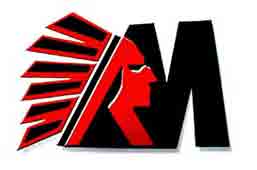 McCormick County School DistrictRenewal Credit Certificate of CompletionTitle of Activity/Workshop:Provider:Date(s) of Activity:Location of Activity:Objective of Activity:Intended Audience of Activity:Total Contact Hours:  _____		Renewal Credits Earned: _____ 	Option #: _________________________								____________________Participant’s Name							Participant’s School/Location________________________________________________ Official Signature of Renewal Credit Provider